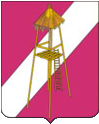 АДМИНИСТРАЦИЯ  СЕРГИЕВСКОГО  СЕЛЬСКОГО  ПОСЕЛЕНИЯКОРЕНОВСКОГО  РАЙОНАПОСТАНОВЛЕНИЕ17 февраля 2014 года					                                       № 20ст. СергиевскаяОб утверждении Порядка определения границ прилегающих к некоторым организациям и объектам территорий, на которых не допускается розничная продажа алкогольной продукции на территории Сергиевского сельского поселения Кореновский районВ соответствии с пунктом 2 и пунктом 4 статьи 16 Федерального закона от 22 ноября 1995 года  № 171-ФЗ «О государственном регулировании производства и оборота этилового спирта, алкогольной и спиртосодержащей продукции и об ограничении потребления (распития) алкогольной продукции», Правилами определения органами местного самоуправления границ прилегающих к некоторым организациям и объектам территорий, на которых не допускается розничная продажа алкогольной продукции, утвержденными Постановлением Правительства Российской Федерации от 27 декабря  2012 года № 1425, п о с т а н о в л я ю:1. Утвердить Порядок определения границ прилегающих к некоторым организациям и объектам территорий, на которых не допускается розничная продажа алкогольной продукции, на территории Сергиевского сельского поселения Кореновского района (прилагается).2. Финансовому отделу администрации Сергиевского сельского поселения Кореновского района (О.В.Бакуменко): 2.1. В 10-дневный срок со дня обнародования  настоящего постановления подготовить перечень детских, образовательных, медицинских организаций, объектов спорта, оптовых и розничных рынков,  мест массового скопления граждан, мест нахождения источников повышенной опасности, расположенных на территории Сергиевского сельского поселения Кореновского района. 2.2. В 14-дневный срок со дня вступления в силу настоящего постановления направить запросы руководителям детских, образовательных, медицинских организаций, объектов спорта, оптовых и розничных рынков,  мест нахождения источников повышенной опасности, расположенных на территории поселения, о необходимости представить не позднее 10 дней со дня получения указанного запроса в администрацию Сергиевского сельского поселения Кореновского района  ситуационные планы территорий из технических паспортов объектов капитального строительства, в которых расположены детские, образовательные, медицинские организации, объекты спорта, оптовые и розничные рынки, места нахождения источников повышенной опасности, с указанием зданий, иных объектов недвижимого имущества, ограждений.2.3. Ежеквартально, не позднее 10 числа месяца, следующего за отчетным периодом, составлять актуальную информацию об открытии (закрытии) детских, образовательных, медицинских организаций, объектов спорта, оптовых и розничных рынков, мест нахождения источников повышенной опасности.2.4. В течение двух месяцев со дня вступления в силу настоящего постановления организовать в порядке, установленном законодательством о размещении заказов, разработку для каждой детской, образовательной, медицинской организации, каждого объекта спорта, оптового и розничного рынка,  места массового скопления граждан, места нахождения источников повышенной опасности схемы границ прилегающих территорий, на которых не допускается розничная продажа алкогольной продукции.2.5. Подготовить и согласовать в установленном порядке постановление об утверждении границ территорий, прилегающих к детским, образовательным, медицинским организациям, объектам спорта, оптовым и розничным рынкам,  местам массового скопления граждан, местам нахождения источников повышенной опасности, расположенным на территории Сергиевского сельского поселения Кореновского района.2.6. Ежеквартально до 20 числа месяца, следующего за отчетным периодом, осуществлять разработку схем границ прилегающих территорий новых детских, образовательных, медицинских организаций, объектов спорта, оптовых и розничных рынков, мест нахождения источников повышенной опасности.2.7. Не позднее 1 месяца со дня вступления в силу постановления об утверждении схем границ территорий, прилегающих к детским, образовательным, медицинским организациям, объектам спорта, оптовым и розничным рынкам,  местам массового скопления граждан, местам нахождения источников повышенной опасности, расположенным на территории Сергиевского сельского поселения Кореновского района, обнародовать и разместить  информацию на официальном сайте поселения в информационно-телекоммуникационной сети Интернет  о принятом решении с приложением схем границ прилегающих территорий для каждой детской, образовательной, медицинской организации, каждого объекта спорта, оптового и розничного рынка, места массового скопления граждан, места нахождения источников повышенной опасности. 3. Рекомендовать руководителям детских, образовательных, медицинских организаций, объектов спорта, оптовых и розничных рынков,  мест нахождения источников повышенной опасности представлять в администрацию Сергиевского сельского поселения Кореновского района  информацию о закрытии (открытии) детских, образовательных, медицинских организаций, объектов спорта, оптовых и розничных рынков,  мест нахождения источников повышенной опасности.4. Контроль за исполнением настоящего постановления оставляю за собой.5. Постановление вступает в силу после его официального обнародования.Глава Сергиевского сельского поселения Кореновского района                                                                       С.А.БасеевПРИЛОЖЕНИЕ УТВЕРЖДЕНпостановлением администрацииСергиевского сельского поселенияКореновского районаот 17.02.2014  № 20ПОРЯДОКопределения границ прилегающих к некоторым организациям и объектам территорий, на которых не допускается розничная продажа алкогольной продукции, на территории Сергиевского сельского поселения Кореновского района1.Общие положения Настоящий Порядок разработан в соответствии с пунктом 2 и пунктом 4 статьи 16 Федерального закона от 22 ноября 1995 года  № 171-ФЗ «О государственном регулировании производства и оборота этилового спирта, алкогольной и спиртосодержащей продукции и об ограничении потребления (распития) алкогольной продукции», Правилами определения органами местного самоуправления границ прилегающих к некоторым организациям и объектам территорий, на которых не допускается розничная продажа алкогольной продукции, утвержденными Постановлением Правительства Российской Федерации от 27 декабря  2012 года № 1425.2. Основные понятия и терминыВ целях настоящего Порядка используются следующие понятия:детские организации - организации, осуществляющие деятельность по дошкольному и начальному общему образованию (по Общероссийскому классификатору видов экономической деятельности код 80.1, кроме кода 80.10.3);образовательные организации - организации, определенные в соответствии с Федеральным законом от 29 декабря 2012года № 273-ФЗ «Об образовании в Российской Федерации» и имеющие лицензию на осуществление образовательной деятельности всех форм собственности;медицинская организация - юридическое лицо независимо от организационно-правовой формы, осуществляющее в качестве основного (уставного) вида деятельности медицинскую деятельность на основании лицензии, выданной в порядке, установленном законодательством Российской Федерации.К медицинским организациям приравниваются индивидуальные предприниматели, осуществляющие медицинскую деятельность, а также юридические лица независимо от организационно-правовой формы, осуществляющие наряду с основной (уставной) деятельностью медицинскую деятельность.К медицинским организациям не относятся фармацевтические организации. Установление прилегающих территорий к организациям, осуществляющим фармацевтическую деятельность (аптечным пунктам, киоскам, магазинам и пр.), не требуется;объекты спорта - объекты недвижимого имущества или комплексы недвижимого имущества, специально предназначенные для проведения физкультурных мероприятий и (или) спортивных мероприятий, в том числе спортивные сооружения;спортивное сооружение - инженерно-строительный объект, созданный для проведения физкультурных мероприятий и (или) спортивных мероприятий и имеющий пространственно-территориальные границы;обособленная территория - территория, границы которой обозначены ограждением (объектами искусственного происхождения (забором)), прилегающая к зданию (строению, сооружению), в котором расположены организации и (или) объекты.При отсутствии ограждения (объектов искусственного происхождения) под обособленной территорией в целях настоящего Порядка понимается земельный участок, сформированный и предоставленный в установленном законодательством порядке;оптовые и розничные рынки - имущественные комплексы, предназначенные для осуществления деятельности по продаже товаров (выполнению работ, оказанию услуг) на основе свободно определяемых непосредственно при заключении договоров розничной купли-продажи и договоров бытового подряда цен и имеющие в своем составе торговые места;места массового скопления граждан, места нахождения источников повышенной опасности - места на территории Сергиевского сельского поселения Кореновского района, определенные в соответствии с действующим законодательством Краснодарского края;прилегающая территория - территория, которая включает обособленную территорию (при наличии таковой), а также территорию, определяемую с учетом конкретных особенностей местности и застройки, примыкающую к границам обособленной территории либо непосредственно к зданию (строению, сооружению), в котором расположены организации и (или) объекты (далее - дополнительная территория);стационарный торговый объект - торговый объект, представляющий собой здание или часть здания, строение или часть строения, прочно связанный фундаментом такого здания, строения с землей и присоединенный к сетям инженерно-технического обеспечения, в котором осуществляется розничная продажа алкогольной продукции.3. Способ расчета расстояния от организаций и объектов, в которых запрещена розничная продажа алкогольной продукции, до границ прилегающих территорий3.1. При установлении минимального значения расстояния от детских, образовательных, медицинских организаций, объектов спорта, оптовых и розничных рынков,  мест массового скопления граждан, мест нахождения источников повышенной опасности до границ прилегающих территорий учитываются:необходимость сохранения сформировавшейся сети организаций торговли и общественного питания;обеспечение доступности торговых объектов.3.2. Дополнительная территория определяется:при наличии обособленной территории - от входа для посетителей на обособленную территорию до входа для посетителей в стационарный торговый объект;при отсутствии обособленной территории - от входа для посетителей в здание (строение, сооружение), в котором расположены организации или объекты, до входа для посетителей в стационарный торговый объект;при наличии нескольких входов прилегающая территория определяется от каждого входа для посетителей детских, образовательных, медицинских организаций, объектов спорта, оптовых и розничных рынков,  мест массового скопления граждан, мест нахождения источников повышенной опасности до каждого входа для посетителей в стационарный торговый объект.3.3. Установить следующий способ расчета расстояния от детских, образовательных, медицинских организаций, объектов спорта, оптовых и розничных рынков,  мест массового скопления граждан, мест нахождения источников повышенной опасности до границ прилегающих территорий:при наличии обособленной территории - от входа (входов) для посетителей на обособленную территорию детских, образовательных, медицинских организаций, объектов спорта, оптовых и розничных рынков,  мест массового скопления граждан, мест нахождения источников повышенной опасности, по радиусу в соответствии с установленным значением расстояния;при отсутствии обособленной территории - от входа (входов) для посетителей в здание (строение, сооружение), в котором расположены детские, образовательные, медицинские организации, объекты спорта, оптовые и розничные рынки, места нахождения источников повышенной опасности, по радиусу в соответствии с установленным значением расстояния.3.4. Минимальное значение расстояния до границ прилегающих территорий, на которых не допускается розничная продажа алкогольной продукции, определяется в соответствии с решением Совета муниципального образования Кореновский район от 29 августа 2013 года № 363 «Об установлении минимального значения расстояния от организаций и (или) объектов до границ прилегающих территорий, на которых не допускается розничная продажа алкогольной продукции в муниципальном образовании Кореновский район и определении способа расчета расстояния от организаций и (или) объектов до границ прилегающих территорий, на которых не допускается розничная продажа алкогольной продукции, в муниципальном образовании Кореновский район».4. Порядок оформления схем границ прилегающих территорий для каждой организации и объекта4.1. Схема границ прилегающей территории изготавливается в  объеме, отображения границ дополнительной и обособленной территории, планового положения координат входной группы объекта на карте - плане территории и топографической съемке местности с оформлением пояснительной записки на каждый объект.4.2. На схеме границ прилегающей территории границы дополнительной территории позиционируются координатными данными в установленной системе координат в виде последовательных наборов координат поворотных точек и отображением таких границ на топографическом плане с указанием адресных и плановых ориентиров, отображением информации в специальной системе условных знаков, содержание которой соответствует содержанию плана определенного вида и масштаба.Глава Сергиевскогосельского поселения Кореновского района                                                                       С.А.Басеев